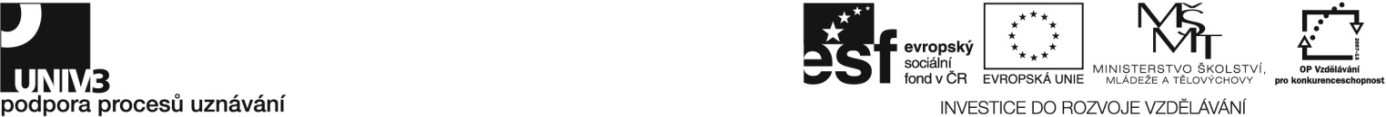 Konkrétní zadání41-017-H Chovatel koní Zadání pro účastníky ověřování Písemná zkouška Popište rozdělení chovu na jednotlivé úseky a kategorie podle stáří, pohlaví, březosti a užití koní. Popište identifikaci a označování koní podle legislativy.Popište způsoby pohybování koní ve výbězích a pastvinách.Popište základní zkoušky teplokrevných klisen a hřebců v testačních odchovnách.Popište základní zkoušky chladnokrevných klisen a hřebců v testačních odchovnách.Načrtněte a popište kopyto jako anatomický útvar. Ústní zkouška Popište strukturu chovu koní v ČR.Popište způsoby zařazování plemenných koní do jednotlivých oddílů plemenných knih. Vysvětlete hospodářský význam současného chovu koní v ČR.Popište kostru koně.Popište ideální vývin a stavbu těla koně s ohledem na jeho budoucí užití. Popište mechaniku pohybu a postoje končetin koně.Vyjmenujte dokumentaci příslušející ke koni.Popište péči o pastviny. Vysvětlete prevenci péče o zdraví koní. Popište základní nemoci a vady koní.Popište první pomoc při drobném i větším zranění koně. Popište poskytnutí první pomoci koni postiženému kolikovými bolestmi.Charakterizujte vady koní. Vysvětlete nohosled koně v základních chodech.Popište ukázku základního výcviku koně v tahu.Popište metody plemenitby a uveďte příklady jejich použití.Vysvětlete specifika péče o březí klisnu.Charakterizujte příznaky blížícího se porodu. Popište inseminaci klisen čerstvým i hluboko zmrazeným spermatem.Vysvětlete zásady odchovu sajících hříbat.Vysvětlete způsoby odstavu hříbat.Popište základní profylaxi hříbat a mladých koní.Vysvětlete zásady pohybu koní po veřejných komunikacích podle legislativy.Vyjmenujte doklady pro přepravu koní.Praktická zkouška Předveďte měření a vážení koní.Zapište zadané záznamy do prvotní evidence o obratu stáda a o krmení koní.Zapište zadané údaje do evidence o plemenářské práci. Posuďte stav ustájení a mikroklima ve stáji. Předveďte správný přístup ke koni a vysvětlete zásady BOZP v chovu koní.Posuďte stav výběhů a vysvětlete zásady dezinfekce ustájení.Vyčistěte, podestelte a připravte ustájení pro koně. Zhodnoťte celkový stav koně a jeho čistotu.Předveďte a vysvětlete zabandážování koně s využitím vhodných pomůcek.Předveďte základní péči a ošetření kopyta koně.Zkontrolujte funkčnost všech zařízení ve stáji, výbězích a ohradách.Určete základní druhy krmiv, posuďte jejich kvalitu, vhodnost a nezávadnost pro krmení.Navrhněte vhodné způsoby uskladnění krmiv a jejich možné úpravy.Orientačně sestavte základní krmnou dávku pro zadanou kategorii koní v daném ročním období. Stanovte denní krmný režim.Zajistěte napájení koní na přiděleném pracovišti.Podejte vhodným způsobem připravená krmiva.Vysvětlete význam pastvy v chovu koní a předveďte zadané úkony. Sestavte elektrický ohradníkový systém a napojte ho na elektrické vedení.Doveďte koně na pastvinu nebo do výběhu a posuďte jeho celkový stav.   Posuďte zdravotní stav koně a popište denní kontrolu zdraví koně.Změřte tělesnou teplotu, tepovou a dechovou frekvenci koně a zjištěné údaje vyhodnoťte.Určete a popište předloženou jezdeckou výstroj a výstroj na koně, její údržbu a základní opravy.Předveďte nácvik uzdění mladého koně.Předveďte práci s koněm ze země.Předveďte nácvik sedlání.Určete ochranné pomůcky pro koně a ochranné pomůcky pro jezdce.Osedlejte a nauzděte jezdeckého koně. Zhodnoťte ukázku základního výcviku koně pod sedlem.Ošetřete zadaného koně před a po práci.Posuďte vhodnost koně pro další využití.             (podle aktuálně platného standardu je zapotřebí splnit nejméně tři kritéria)Předveďte zadaného koně a posuďte jeho exteriér.Rozpoznejte příznaky říje a nejvhodnější období k zapouštění.Ošetřete klisnu a hřebce před a po připuštění a popište způsob připouštění.Předveďte ošetřování plemenných hřebců a zacházení s nimi.             (podle aktuálně platného standardu je zapotřebí splnit tři kritéria)Předveďte a popište péči o klisnu a hříbě při odstavu a po odstavu.Předveďte hříbě na ruce v kroku a v klusu podle pravidel testačních odchoven.Určete a popište předložené jednotlivé části výstroje koně. Předveďte péči a očištění jednotlivých částí výstroje.Předveďte opravu drobné závady ve výstroji koně.Ošetřete a uložte použité pomůcky k výcviku koní.Předveďte praktickou ukázku z přepravy koně. Předveďte různé způsoby fixace koní. Předveďte asistenci při podkování koní a korekturách kopyt.Popište podkovu a určete předložené druhy podkovářského nářadí.Soupis materiálního a technického zabezpečení pro zajištění ověřování stájkrytá jezdecká hala s celoročním provozem pro přezkoušení chovatelských a jezdeckých schopnostímístnost pro písemnou část ověřováníkompletní jezdecká výstrojpřekážkový materiál pro předepsanou skokovou zkouškudrezurní obdélník 20 x 40 mvýstroj konípotřebný počet koní a zkušenějších starších koní (podle počtu uchazečů – 1 kůň maximálně pro dva uchazeče)ochranné pomůcky pro koně a jezdce, pomůcky k výcviku koníkrmiva: jetelová či jetelotravní a travní senáž, krmná sláma, seno, krmná řepa, oves, ječmen, granulovaná krmiva, cukrovarské řízky, pšeničné otruby, lněné semínko, minerálie apod.stelivo: sláma a pilinyměřidla: hůlková míra, pásková míra, kružítko, hipogoniometry, tenzometrická váha pro koněnářadí na údržbu a práci ve stáji: vidle, lopata, koště, stájové kolečko, napájecí vědro do stáje a na pastvinuvybavení na čištění koněvybavení a přípravky na mytí koněpřístroj na stříhání koněpřípravky na údržbu kopyt - bukový dehet, modrá skalice atd.elektrický ohradník: sloupky, vodící páska, izolátory, napájecí zdroj, zkoušečka funkčnosti, rukojetě na zavíránínářadí na opravu a údržbu ohrazení výběhů a pastvinpřípravky na odčervení konězákladní veterinární materiálpomůcky na lonžování koněvýstroj tažného koně	- anglický chomoutek, poprsní postrojvybavení pro předvádění koněpomůcky na protrhávání a údržbu hřívyprostředky na údržbu pastvinprostředky na dezinfekci stájeprostředky na údržbu výstroje na koněpomůcky pro fixaci konípomůcky pro opravu drobných závad na výstrojipřepravník na přepravu koníochranné pomůcky pro přepravu koníochranné pomůcky pro personál při nakládání koněpodkovářská stoličkavíce druhů podkovKontrola dodržení časového limituČinnost podle zadáníČasový limit (v min.)Organizace chovu koní, základní plemenářská práce20Posuzování vlastností koní50Zápis a vedení chovatelské a jiné evidence v souladu s legislativou20Podestýlání, čištění a údržba stájí, výběhů a ohrad pro koně, ošetřování a čištění koní50Krmení koní přiměřenou technikou 35Napájení, dokrmování a pasení koní 50Péče o zdraví a pohodu (welfare) koní45Základní výcvik koně pod sedlem a v tahu90Péče o plemenné klisny a plemenné hřebce40Péče o hříbata, mladé koně a jejich správný vývoj25Údržba, ošetřování a drobné opravy výstroje koně20Přeprava koní15Pomoc při podkování a korekturách kopyt20Doba trvání zkoušky: podle standardu 6 - 8 hodin480 